ADULT DANCE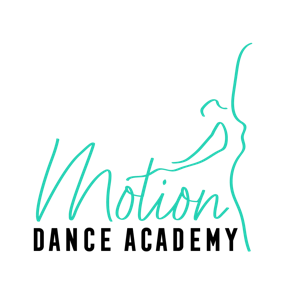 REGISTRATION FORMADULT DANCEREGISTRATION FORMADULT DANCEREGISTRATION FORMADULT DANCEREGISTRATION FORMFirst nameLast nameDate of birth (optional)AddressHome telephoneMobile telephoneEmail address Emergency contact nameEmergency contacts relationship to youEmergency contact telephoneHEALTH INFORMATIONThe questions below will enable the instructor to tailor the classes to suit you and will help us to understand any concerns or issues you may have.HEALTH INFORMATIONThe questions below will enable the instructor to tailor the classes to suit you and will help us to understand any concerns or issues you may have.HEALTH INFORMATIONThe questions below will enable the instructor to tailor the classes to suit you and will help us to understand any concerns or issues you may have.HEALTH INFORMATIONThe questions below will enable the instructor to tailor the classes to suit you and will help us to understand any concerns or issues you may have.Have you ever suffered a Dance related injury and is it ongoing? Please give full details:Are you taking any medication or currently undergoing medical treatment? Please give full details:Do you have any health conditions? Please give full details:Do you have any allergies?Doctors name & telephone:Please check with your GP if you have any concerns prior to participation.Please check with your GP if you have any concerns prior to participation.Please check with your GP if you have any concerns prior to participation.Please check with your GP if you have any concerns prior to participation.I give permission for the information provided on this form to be held by Motion Dance Academy for administration purposes only, in both digital and hard copy formats.I give permission for the information provided on this form to be held by Motion Dance Academy for administration purposes only, in both digital and hard copy formats.YesNoI would like to receive emails from Motion Dance Academy. (Please note if this is not excepted, parents may miss out on important communications and Motion Dance Academy cannot except responsibility for missed information).I would like to receive emails from Motion Dance Academy. (Please note if this is not excepted, parents may miss out on important communications and Motion Dance Academy cannot except responsibility for missed information).YesNoI would like to receive phone calls from Motion Dance Academy.I would like to receive phone calls from Motion Dance Academy.YesNoIf you wish to stop receiving communications please advise.If you wish to stop receiving communications please advise.If you wish to stop receiving communications please advise.If you wish to stop receiving communications please advise.I give permission to be included in photographs and videos during lessons, at displays, workshops and presentations etc. for publications which may include (but not be limited to) our school’s website and social media pages, the local paper, NATD social media accounts, website and marketing.I give permission to be included in photographs and videos during lessons, at displays, workshops and presentations etc. for publications which may include (but not be limited to) our school’s website and social media pages, the local paper, NATD social media accounts, website and marketing.YesNoI understand if I have not given permission but appear in the photo, my image will be distorted before publication.I understand if I have not given permission but appear in the photo, my image will be distorted before publication.YesNoTerms and Conditions: A Registration Form must be completed for every person who enrols for classes. It is your responsibility to ensure Motion Dance Academy are notified immediately of any changes. Adult classes are Pay as you go, however, a discount is available for paying termly. Any increase in class fees will be notified to you by email at least one term in advance of any increased fee being implemented.Payment can be made: By credit or debit card via our website, www.motiondanceacademy.co.uk, By bank transfer: Name: Miss M J Kilpatrick, Sort Code: 070246, Account number: 48413008 (Please put dancers name /family name for reference). You can also pay by giving Miss Mollie exact money cash in a sealed envelope with your name on it. Prices are as follows:*standard 12 week term, number of lessons per term may vary depending on school calendar!**Standard 6 week half term, number of lessons per term may vary depending on school calendar! Saving of £1.50/lessonFirst class is a free trial class.No refunds will be given due to not being able to attend class, except under exceptional circumstances and at Miss Mollie’s discretion. If we have to cancel a class that you have paid for, we aim to offer another class instead (this is usually done by extending the term by one further week). Otherwise we will credit you with a class for the following term’s fees.  Code of conduct: Please arrive promptly, wearing clothes comfortable to move around in (T-shirts and joggers with Motion Dance logo are available for purchase if you wish, please ask Miss Mollie for details). If hair is long enough to do so it should be tied in a ponytail. Adults participate at their own risk and are obliged to inform the staff of any existing injuries or medical conditions. We request you name personal items. Although we will store any lost property that we find after class, we cannot be liable for lost or damaged property.In accordance with GDPR no records or information will be passed to a third party and all information will be deleted upon your child leaving the school. (Full GDPR details can be found at www.motiondanceacademy.co.uk)Terms and Conditions: A Registration Form must be completed for every person who enrols for classes. It is your responsibility to ensure Motion Dance Academy are notified immediately of any changes. Adult classes are Pay as you go, however, a discount is available for paying termly. Any increase in class fees will be notified to you by email at least one term in advance of any increased fee being implemented.Payment can be made: By credit or debit card via our website, www.motiondanceacademy.co.uk, By bank transfer: Name: Miss M J Kilpatrick, Sort Code: 070246, Account number: 48413008 (Please put dancers name /family name for reference). You can also pay by giving Miss Mollie exact money cash in a sealed envelope with your name on it. Prices are as follows:*standard 12 week term, number of lessons per term may vary depending on school calendar!**Standard 6 week half term, number of lessons per term may vary depending on school calendar! Saving of £1.50/lessonFirst class is a free trial class.No refunds will be given due to not being able to attend class, except under exceptional circumstances and at Miss Mollie’s discretion. If we have to cancel a class that you have paid for, we aim to offer another class instead (this is usually done by extending the term by one further week). Otherwise we will credit you with a class for the following term’s fees.  Code of conduct: Please arrive promptly, wearing clothes comfortable to move around in (T-shirts and joggers with Motion Dance logo are available for purchase if you wish, please ask Miss Mollie for details). If hair is long enough to do so it should be tied in a ponytail. Adults participate at their own risk and are obliged to inform the staff of any existing injuries or medical conditions. We request you name personal items. Although we will store any lost property that we find after class, we cannot be liable for lost or damaged property.In accordance with GDPR no records or information will be passed to a third party and all information will be deleted upon your child leaving the school. (Full GDPR details can be found at www.motiondanceacademy.co.uk)Terms and Conditions: A Registration Form must be completed for every person who enrols for classes. It is your responsibility to ensure Motion Dance Academy are notified immediately of any changes. Adult classes are Pay as you go, however, a discount is available for paying termly. Any increase in class fees will be notified to you by email at least one term in advance of any increased fee being implemented.Payment can be made: By credit or debit card via our website, www.motiondanceacademy.co.uk, By bank transfer: Name: Miss M J Kilpatrick, Sort Code: 070246, Account number: 48413008 (Please put dancers name /family name for reference). You can also pay by giving Miss Mollie exact money cash in a sealed envelope with your name on it. Prices are as follows:*standard 12 week term, number of lessons per term may vary depending on school calendar!**Standard 6 week half term, number of lessons per term may vary depending on school calendar! Saving of £1.50/lessonFirst class is a free trial class.No refunds will be given due to not being able to attend class, except under exceptional circumstances and at Miss Mollie’s discretion. If we have to cancel a class that you have paid for, we aim to offer another class instead (this is usually done by extending the term by one further week). Otherwise we will credit you with a class for the following term’s fees.  Code of conduct: Please arrive promptly, wearing clothes comfortable to move around in (T-shirts and joggers with Motion Dance logo are available for purchase if you wish, please ask Miss Mollie for details). If hair is long enough to do so it should be tied in a ponytail. Adults participate at their own risk and are obliged to inform the staff of any existing injuries or medical conditions. We request you name personal items. Although we will store any lost property that we find after class, we cannot be liable for lost or damaged property.In accordance with GDPR no records or information will be passed to a third party and all information will be deleted upon your child leaving the school. (Full GDPR details can be found at www.motiondanceacademy.co.uk)Terms and Conditions: A Registration Form must be completed for every person who enrols for classes. It is your responsibility to ensure Motion Dance Academy are notified immediately of any changes. Adult classes are Pay as you go, however, a discount is available for paying termly. Any increase in class fees will be notified to you by email at least one term in advance of any increased fee being implemented.Payment can be made: By credit or debit card via our website, www.motiondanceacademy.co.uk, By bank transfer: Name: Miss M J Kilpatrick, Sort Code: 070246, Account number: 48413008 (Please put dancers name /family name for reference). You can also pay by giving Miss Mollie exact money cash in a sealed envelope with your name on it. Prices are as follows:*standard 12 week term, number of lessons per term may vary depending on school calendar!**Standard 6 week half term, number of lessons per term may vary depending on school calendar! Saving of £1.50/lessonFirst class is a free trial class.No refunds will be given due to not being able to attend class, except under exceptional circumstances and at Miss Mollie’s discretion. If we have to cancel a class that you have paid for, we aim to offer another class instead (this is usually done by extending the term by one further week). Otherwise we will credit you with a class for the following term’s fees.  Code of conduct: Please arrive promptly, wearing clothes comfortable to move around in (T-shirts and joggers with Motion Dance logo are available for purchase if you wish, please ask Miss Mollie for details). If hair is long enough to do so it should be tied in a ponytail. Adults participate at their own risk and are obliged to inform the staff of any existing injuries or medical conditions. We request you name personal items. Although we will store any lost property that we find after class, we cannot be liable for lost or damaged property.In accordance with GDPR no records or information will be passed to a third party and all information will be deleted upon your child leaving the school. (Full GDPR details can be found at www.motiondanceacademy.co.uk)Signature Date